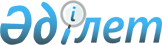 Ағзалардың (ағза бөлігінің) және (немесе) тіндердің (тін бөлігінің) қайтыс болғаннан кейінгі донорлығына адамның тірі кезінде ерік білдіруін беру және бұл жөнінде жұбайын (зайыбын) немесе жақын туыстарының бірін хабардар ету қағидаларын бекіту туралыҚазақстан Республикасы Денсаулық сақтау министрінің 2020 жылғы 21 желтоқсандағы № ҚР ДСМ-308/2020 бұйрығы. Қазақстан Республикасының Әділет министрлігінде 2020 жылғы 22 желтоқсанда № 21859 болып тіркелді       "Халық денсаулығы және денсаулық сақтау жүйесі туралы" Қазақстан Республикасының 2020 жылғы 7 шілдедегі Кодексі 212 - бабының 2-тармағына және "Мемлекеттік көрсетілетін қызметтер туралы" 2013 жылғы 15 сәуірдегі Қазақстан Республикасының Заңы 10 - бабының 1) тармақшасына сәйкес БҰЙЫРАМЫН:       1. Қоса беріліп отырған ағзалардың (ағза бөлігінің) және (немесе) тіндердің (тін бөлігінің) қайтыс болғаннан кейінгі донорлығына адамның тірі кезінде ерік білдіруін беру және бұл жөнінде ол туралы жұбайын (зайыбын) немесе жақын туыстарының бірін хабардар ету қағидалары бекітілсін.       2. Осы бұйрыққа қосымшаға сәйкес Қазақстан Республикасы Денсаулық сақтау министрлігінің кейбір бұйрықтарының күші жойылды деп танылсын.      3. Қазақстан Республикасы Денсаулық сақтау министрлігінің Медициналық көмекті ұйымдастыру департаменті Қазақстан Республикасының заңнамасында белгіленген тәртіппен:      1) осы бұйрықты Қазақстан Республикасы Әділет министрлігінде мемлекеттік тіркеуді;      2) осы бұйрықты Қазақстан Республикасы Денсаулық сақтау министрлігінің интернет - ресурсында орналастыруды;       3) осы бұйрықты Қазақстан Республикасы Әділет министрлігінде мемлекеттік тіркегеннен кейін он жұмыс күні ішінде Қазақстан Республикасы Денсаулық сақтау министрлігінің Заң департаментіне осы тармақтың 1) және 2) тармақшаларында көзделген іс-шаралардың орындалуы туралы мәліметтерді ұсынуды қамтамасыз етсін.      4. Осы бұйрықтың орындалуын бақылау жетекшілік ететін Қазақстан Республикасының Денсаулық сақтау вице - министріне жүктелсін.      5. Осы бұйрық алғашқы ресми жарияланған күнінен кейін күнтізбелік он күн өткен соң қолданысқа енгізіледі.       "КЕЛІСІЛДІ"      Қазақстан Республикасы      Цифрлық даму, инновациялар      және аэроғарыш өнеркәсібі министрлігі Ағзалардың (ағза бөлігінің) және (немесе) тіндердің (тін бөлігінің) қайтыс болғаннан кейінгі донорлығына адамның тірі кезінде ерік білдіруін беру және бұл жөнінде жұбайын (зайыбын) немесе жақын туыстарының бірін хабардар ету қағидалары 1-тарау. Жалпы ережелер       1. Осы ағзалардың (ағза бөлігінің) және (немесе) тіндердің (тін бөлігінің) қайтыс болғаннан кейінгі донорлығына адамның тірі кезінде ерік білдіруін беру және бұл жөнінде жұбайын (зайыбын) немесе жақын туыстарының бірін хабардар ету қағидалары (бұдан әрі – Қағидалар) "Халық денсаулығы және денсаулық сақтау жүйесі туралы" Қазақстан Республикасының 2020 жылғы 7 шілдедегі Кодексі (бұдан әрі – Кодекс) 212 - бабының 2-тармағына және "Мемлекеттік көрсетілетін қызметтер туралы" 2013 жылғы 15 сәуірдегі Қазақстан Республикасының Заңы (бұдан әрі - Заң) 10 - бабының 1) тармақшасына сәйкес әзірленді және трансплантаттау мақсатында ағзалардың (ағза бөлігінің) және (немесе) тіндердің (тін бөлігінің) қайтыс болғаннан кейінгі донорлығына адамның тірі кезінде ерік білдіруін беру және бұл жөнінде жұбайын (зайыбын) немесе жақын туыстарының бірін хабардар ету тәртібін айқындайды.      2. Трансплантаттау мақсатында қайтыс болғаннан кейін ағзаларын (ағза бөлігінің) және (немесе) тіндерін (тін бөлігінің) алудан бас тарту немесе келісімі туралы адамның ерік білдіруін тіркеу медициналық-санитариялық алғашқы көмек көрсететін медициналық ұйымға (бұдан әрі – МСАК) тікелей жүгіну кезінде немесе "электрондық үкімет" веб - порталында ағзалардың (ағза бөлігінің) және (немесе) тіндердің (тін бөлігінің) қайтыс болғаннан кейінгі донорлығынан тірі кезінде бас тарту немесе келісу құқығын жүзеге асыруға ерікті түрде ниет білдірген кәмелетке толған және іс - әрекетке қабілетті адамдардың деректер базасы – тіркелімінде жүргізілуі мүмкін.      3. Осы Қағидаларда мынадай ұғымдар пайдаланылады:      1) ағзалардың (ағза бөлігінің) және (немесе) тіндердің (тін бөлігінің) қайтыс болғаннан кейінгі донорлығына құқық білдірген азаматтардың тіркелімі (бұдан әрі – Тіркелім) – "Бекітілген халық тіркелімі" (бұдан әрі – БХТ) мемлекеттік ақпараттық жүйесіндегі модуль түрінде құрылған, трансплантаттау мақсатында ағзалардың (ағза бөлігінің) және (немесе) тіндердің (тін бөлігінің) қайтыс болғаннан кейінгі донорлығынан тірі кезінде бас тарту немесе келісім беру құқығын жүзеге асыруға ерікті түрде ниет білдірген, кәмелетке толған және іс - әрекетке қабілетті адамдардың деректер базасы;      2) денсаулық сақтау саласындағы уәкілетті орган (бұдан әрі – уәкілетті орган) – Қазақстан Республикасы азаматтарының денсаулығын сақтау, медицина және фармацевтика ғылымы, медициналық және фармацевтикалық білім беру, халықтың санитариялық-эпидемиологиялық саламаттылығы, дәрілік заттар мен медициналық бұйымдардың айналысы, медициналық қызметтер (көмек) көрсетудің сапасы саласында басшылықты және салааралық үйлестіруді жүзеге асыратын орталық атқарушы орган;      3) қайтыс болғаннан кейінгі донор - он сегіз жастағы және одан үлкен, миының біржола семуі расталған, ағзалары (ағзасының бөлігі) және (немесе) тіні (тіннің бөлігі) реципиентке трансплантаттау үшін пайдаланылуы мүмкін адам;      4) мемлекеттік көрсетілетін қызмет – көрсетілетін қызметті алушылардың өтініш жасауы бойынша немесе өтініш жасауынсыз жеке тәртіппен жүзеге асырылатын және олардың құқықтарын, бостандықтары мен заңды мүдделерін іске асыруға, оларға тиісті материалдық немесе материалдық емес игіліктер беруге бағытталған жекелеген мемлекеттік функцияларды іске асыру нысандарының бірі;      5) мемлекеттік көрсетілетін қызмет стандарты – мемлекеттік қызмет көрсету ерекшеліктері ескеріле отырып, қызмет көрсету процесінің сипаттамаларын, нысанын, мазмұны мен нәтижесін, сондай-ақ өзге де мәліметтерді қамтитын мемлекеттік қызмет көрсетуге қойылатын негізгі талаптар тізбесі;      6) мидың біржола семуі – ағзалардың функцияларын қолдау жөніндегі шаралар жүргізілуі мүмкін, мидың бүкіл заттарының семуімен қатар жүретін, ми қызметінің толықтай жоғалуы;      7) өтініш беруші (бұдан әрі – көрсетілетін қызметті алушы) – трансплантаттау мақсатында ағзалардың (ағза бөлігінің) және (немесе) тіндердің (тін бөлігінің) қайтыс болғаннан кейінгі донорлығынан тірі кезінде бас тарту немесе келісім беру құқығын жүзеге асыруға ерікті түрде ниет білдірген, кәмелетке толған және іс-әрекетке қабілетті адам;      8) өңірлік трансплантаттауды үйлестіруші – Үйлестіру орталығының штаттағы қызметкері болып табылатын, облыс орталықтарындағы, республикалық маңызы бар қалалардағы және астанадағы ағзаларды (ағзаның бөлігін) және (немесе) тіндерді (тіннің бөлігін) трансплантаттау саласындағы медициналық ұйымдардың ведомствоаралық өзара іс-қимылын қамтамасыз ететін дәрігер;      9) республикалық трансплантаттауды үйлестіруші (бұдан әрі – уәкілетті тұлға) – Трансплантаттау жөніндегі үйлестіру орталығының штаттағы қызметкері болып табылатын, өңірлік трансплантаттауды үйлестірушілердің жұмысын үйлестіруді және трансплантаттау қызметінің мәселелері жөніндегі медициналық ұйымдардың ведомствоаралық тиімді өзара әрекеттесуін қамтамасыз ететін дәрігер;      10) Трансплантаттау жөніндегі үйлестіру орталығы – ағзаларды (ағза бөлігінің) және (немесе) тіндерді (тін бөлігіннің) трансплантаттауды үйлестіру және сүйемелдеу мәселелерімен айналысатын денсаулық сақтау ұйымы, ол туралы ережені уәкілетті орган бекітеді.      11) электрондық цифрлық қолтаңба – электрондық цифрлық қолтаңба құралдарымен жасалған және электрондық құжаттың анықтығын, оның тиесілілігін және мазмұнының өзгермейтіндігін растайтын электрондық цифрлық нышандар жиынтығы.       4. Дербес деректерді жинау, өңдеу және қорғау Кодекске және "Дербес деректер және оларды қорғау туралы" 2013 жылғы 21 мамырдағы Қазақстан Республикасы Заңының 23 және 29 - бабтарына сәйкес жүзеге асырылады. 2-тарау. Ағзалардың (ағза бөлігінің) және (немесе) тіндердің (тін бөлігінің) қайтыс болғаннан кейінгі донорлығына адамның тірі кезінде ерік білдіруін беру және бұл жөнінде жұбайын (зайыбын) немесе жақын туыстарының бірін хабардар ету тәртібі      5. "Трансплантаттау мақсатында ағзалардың (ағза бөлігінің) және (немесе) тіндердің (тін бөлігінің) қайтыс болғаннан кейінгі донорлығынан тірі кезінде бас тарту немесе келісім алуды тіркеу" мемлекеттік көрсетілетін қызметі (бұдан әрі - мемлекеттік көрсетілетін қызмет) МСАК немесе "электрондық үкімет" веб - порталында (бұдан әрі - көрсетілетін қызметті беруші) көрсетіледі.       Көрсетілетін қызметті алушы тіркелу орны бойынша көрсетілетін қызметті беруші жүгінеді және осы Қағидаларға 1, 2 - қосымшаларға сәйкес нысан бойынша ағзалардың (ағза бөлігінің) және (немесе) тіндердің (тін бөлігінің) қайтыс болғаннан кейінгі донорлығынан тірі кезінде бас тартуды немесе келісім алуды тіркеу үшін өтініш толтырады.       6. Процестің сипаттамаларын, көрсету нысанын, мазмұнын және нәтижесін қамтитын мемлекеттік қызметті көрсетуге қойылатын негізгі талаптардың тізбесі, сондай - ақ, мемлекеттік қызметті көрсету ерекшеліктері есепке алынған басқа мәліметтер "Трансплантаттау мақсатында ағзалардың (ағза бөлігінің) және (немесе) тіндердің (тін бөлігінің) қайтыс болғаннан кейінгі донорлығынан тірі кезінде бас тарту немесе келісім алуды тіркеу" мемлекеттік көрсетілетін қызметтер тізілімінде осы Қағидаларға 3 - қосымшаға сәйкес келтірілген.      7. Көрсетілетін қызметті беруші өтініштерді қабылдау, Тіркелімде өтініштерді тіркеу және тіркеу туралы анықтамалар беру үшін жауапты тұлғаны бірінші басшының бұйрығы арқылы бекітеді.      8. Көрсетілетін қызметті алушы құжаттардың толық пакетін ұсынған, оны БХТ - ға тіркелгенін растаған және дербес деректері сәйкес келген жағдайында МСАК жауапты адамы тіркелімге мынадай деректерді:      1) көрсетілетін қызметті алушының жеке сәйкестендіру нөмірін (бұдан әрі – ЖСН);      2) өтініштің электрондық көшірмесін (сканерден өткізілген құжат) енгізеді.      9. Тіркелімде көрсетілетін қызметті алушының мынандай өтініштері тіркеледі:      1) трансплантаттау мақсатында ағзалардың (ағза бөлігінің) және (немесе) тіндердің (тін бөлігінің) қайтыс болғаннан кейінгі донорлығынан тірі кезінде бас тарту туралы;      2) трансплантаттау мақсатында ағзалардың (ағза бөлігінің) және (немесе) тіндердің (тін бөлігінің) қайтыс болғаннан кейінгі донорлығына тірі кезінде келісім туралы.      10. Мәліметтерді Тіркелімге енгізгеннен кейін МСАК жауапты адамы бір жұмыс күні ішінде мөрмен бекітілген, мемлекеттік көрсетілетін қызметтердің 1, 2 - қосымшаларға сәйкес нысан бойынша МСАК басшысының қолы қойылған, трансплантаттау мақсатында ағзалардың (ағза бөлігінің) және (немесе) тіндердің (тін бөлігінің) қайтыс болғаннан кейінгі донорлығынан тірі кезінде бас тартуын немесе келісім беруін тіркеу туралы тиісті анықтаманы береді.      11. Көрсетілетін қызметті алушы тізімге сәйкес құжаттардың толық пакетін ұсынбаған және (немесе) мерзімі өткен құжаттарды ұсынған жағдайда МСАК ұйымының жауапты адамы өтінішті қабылдаудан бас тартады.      12. Өтініш электрондық түрде берілген кезде жеке басты куәландыратын құжат туралы мәліметтерді көрсетілетін қызметті беруші "Электрондық үкімет" шлюзі арқылы тиісті мемлекеттік ақпараттық жүйелерден алады.       13. Мемлекеттік көрсетілетін қызметті электрондық форматта алу үшін көрсетілетін қызметті алушы ЭЦҚ - мен қол қойылған порталда мемлекеттік көрсетілетін қызметті алуға өтінішті қалыптастырады. Мемлекеттік қызметті көрсету нәтижесі көрсетілетін қызметті алушының "Жеке кабинетіне" электрондық құжат нысанында жіберіледі.        14. Заңның 5 - бабы 2 - тармағының 11) тармақшасына сәйкес мемлекеттік көрсетілетін қызметтер мониторингінің ақпараттық жүйесіне мемлекеттік көрсетілетін қызмет сатысы туралы деректерді енгізу "Мемлекеттік көрсетілетін қызметтерді көрсету мониторингінің ақпараттық жүйесіне мемлекеттік көрсетілетін қызметті көрсету сатысы туралы деректер енгізу қағидаларын бекіту туралы" Қазақстан Республикасы Көлік және коммуникациялар министрінің міндетін атқарушының 2013 жылғы 14 маусымдағы № 452 бұйрығымен (Нормативтік құқықтық актілерді мемлекеттік тіркеу тізілімінде № 8555 болып тіркелген) қамтамасыз етіледі.      15. Денсаулық сақтау ұйымдарына және мамандарына ақпараттық қызметтер көрсететін республикалық мемлекеттік денсаулық сақтау ұйымы (бұдан әрі – ақпараттық қызмет жөніндегі ұйым) трансплантаттау мақсатында ағзалардың (ағза бөлігінің) және (немесе) тіндердің (тін бөлігінің) қайтыс болғаннан кейінгі донорлығына азаматтардың тірі кезінде ерік білдіруін тіркеу және есепке алу үшін:       1) уәкілетті адамдарына ағзалардың (ағза бөлігінің) және (немесе) тіндердің (тін бөлігінің) қайтыс болғаннан кейінгі донорлығына құқық білдірген азаматтар туралы мәліметтерді қарау құқығымен Тіркелімге уәкілетті орган Кодекстің 210 - бабының 4 - тармағына сәйкес тәртібімен рұқсат береді;      2) ақпараттық қызмет жөніндегі ұйымның филиалдары "Ағзалардың (ағза бөлігінің) және (немесе) тіндердің (тін бөлігінің) қайтыс болғаннан кейінгі донорлығына құқық білдірген азаматтар тіркелімінің әкімшісі" ретінде МСАК жауапты қызметкерлеріне тіркелімге рұқсат береді.      16. МСАК өтініш берушінің қайтыс болғаннан кейінгі донорлыққа тірі кезінде ерік білдіруін тіркеу және өтінішті тіркеу туралы анықтама беру мақсатында ақпараттық қызмет жөніндегі ұйымның филиалдарына оларға Тіркелімге рұқсат беру үшін тағайындау туралы бұйрықтардың көшірмелерімен бірге өзінің жауапты қызметкерлерінің тізімдерін ұсынады.      17. Трансплантаттау жөніндегі үйлестіру орталығы ақпараттық қызмет көрсету жөніндегі ұйымға қайтыс болғаннан кейінгі донордың тірі кезінде ерік білдіруінінің мәліметтерін қарау мақсатында Тіркелімге қол жеткізуді ұсыну үшін тағайындау туралы бұйрықтың көшірмесімен бірге уәкілетті тұлғалардың тізімін ұсынады.      18. Трансплантаттау мақсатында ағзалардың (ағза бөлігінің) және (немесе) тіндердің (тін бөлігінің) қайтыс болғаннан кейінгі донорлығына тірі кезінде келісімі болған жағдайында, өңірлік трансплантаттаушы үйлестіруші ол жөнінде жұбайын (зайыбын) немесе жақын туыстарының бірін алты сағат ішінде хабардар етеді және танысуға бұл туралы Тіркелімнен көшірмесін ұсынады, танысудан бас тартқан жағдайда сол туралы акт жасайды.       19. Жұбайын (зайыбын) немесе жақын туыстарының бірін хабардар еткен соң, олар қайтыс болған адамның мәйітінен ағзаларды алуға келіспеуі немесе келісуі туралы осы Қағидаларға 4 - қосымшаға сәйкес жазбаша нысанда мәлімдеме береді. 3-тарау. Көрсетілетін қызметті берушінің және (немесе) оның лауазымды тұлғаларының мемлекеттік қызмет көрсету мәселесі жөніндегі шешімдеріне, әрекеттеріне (әрекетсіздігіне) шағым келтіру тәртібі      20. Көрсетілетін қызметті берушінің мемлекеттік қызмет көрсету мәселесі жөніндегі шешімдеріне, әрекеттеріне (әрекетсіздігіне) шағым Қазақстан Республикасының заңнамасына сәйкес мемлекеттік қызметтерді көрсету сапасын бағалау және бақылау жөніндегі уәкілетті органға көрсетілетін қызметті беруші басшысының атына беріледі.       21. Көрсетілетін қызметті алушының мемлекеттік қызметтерді тікелей көрсетушінің атына келіп түскен шағымы Заңның 25 - бабының 2 - тармағына сәйкес оны тіркеген күннен бастап бес жұмыс күні ішінде қаралуға жатады.      22. Көрсетілетін қызметті алушының мемлекеттік қызметтер көрсету сапасын бағалау және бақылау жөніндегі уәкілетті органға келіп түскен шағымы оны тіркеген күннен бастап он бес жұмыс күні ішінде қаралуға жатады.      23. Көрсетілетін қызметті беруші шешімінің нәтижелерімен келіспеген жағдайда, көрсетілетін қызметті алушы нәтижелерге сот тәртібінде шағым келтіре алады. Трансплантаттау мақсатында ағзалардың (ағза бөлігінің) және (немесе) тіндердің (тін бөлігінің) қайтыс болғаннан кейінгі донорлығынан тірі кезінде бас тартуды тіркеуге арналған өтініш       Мен,________________________________________________________________        (адамның тегі, аты, әкесінің аты (болған жағдайда)        Туған күні _____ "___" ___________________        ЖСН________________________________________________________________        _____________________________________________________________________        (жеке басын куәландыратын құжаттың №, кіммен және қашан берілген)        Мен трансплантаттау мақсатында ағзалардың (ағза бөлігінің) және (немесе) тіндердің       (тін бөлігінің) қайтыс болғаннан кейінгі донорлығынан тірі кезімде бас тартамын.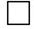 Дербес деректерімді енгізуге, жинауға, өңдеуге және сақтауға келісім беремін. 
       _____________________________________________________ /___________/        (адамның тегі, аты, әкесінің аты (бар болған жағдайда)             қолы        20______жылғы "___" ___________________       Қол қойылған күні Трансплантаттау мақсатында ағзалардың (ағза бөлігінің) және (немесе) тіндердің (тін бөлігінің) қайтыс болғаннан кейінгі донорлығына келісімді тіркеуге арналған өтініш       Мен,________________________________________________________________        (адамның тегі, аты, әкесінің аты (болған жағдайда)        Туған күні ___________ "_____" ________________        ЖСН________________________________________________________________        _____________________________________________________________________        (жеке басын куәландыратын құжаттың №, кіммен және қашан берілген)       Төмендегі мүмкін нұсқалардың біреуін таңдаңыз:       1. Менің қайтыс болғандығым туралы факті белгіленген жағдайда кез келген ішкі ағзаларым және тіндерім трансплантаттау үшін алынуы мүмкін екенін растаймын (керегін белгілеу).       2. Төмендегілерден басқа, барлық ағзаларымды алуға болады (керегін белгілеу):      жүрек ____________________________________________________________      бауыр ____________________________________________________________      бүйрек ___________________________________________________________      ұйқы безі _________________________________________________________      өкпе______________________________________________________________      көз алмалары ______________________________________________________       тіндер (тері, бұлшық еттер, шеміршек, сүйек тіні, қан тамыры)        Менің дербес деректерімді енгізуге, жинауға, өңдеуге және сақтауға келісім беремін.        _________________________________________________ /______________/       (адамның тегі, аты, әкесінің аты (бар болған жағдайда)             қолы ,       20____жылғы "____" _____________       Қол қойылған күні "Трансплантаттау мақсатында ағзалардың (ағза бөлігінің) және (немесе) тіндердің (тін бөлігінің) қайтыс болғаннан кейінгі донорлығынан тірі кезінде бас тарту немесе келісім алуды тіркеу" мемлекеттік көрсетілетін қызметтер тізілімі Трансплантаттау мақсатында ағзалардың (ағза бөлігінің) және (немесе) тіндердің (тін бөлігінің) қайтыс болғаннан кейінгі донорлығынан тірі кезіндегі бас тартуды тіркеу туралы анықтама      Құрметті ________________________________________________________      Сіздің трансплантаттау мақсатында ағзалардың (ағза бөлігінің) және (немесе) тіндердің (тін бөлігінің) қайтыс болғаннан кейінгі донорлығынан тірі кезіндегі бас тарту туралы өтінішіңіз тіркелді.      Тіркелген күні: 20____ жылғы "___" ____________.      МСАК ұйымы басшысының тегі, аты, әкесінің аты      _____________________________________________ қолы /__________/      Алғашқы көмек көрсететін медициналық ұйымның мөрі Трансплантаттау мақсатында ағзалардың (ағза бөлігінің) және (немесе) тіндердің (тін бөлігінің) қайтыс болғаннан кейінгі донорлығына тірі кезіндегі келісімді тіркеу туралы анықтама      Құрметті ________________________________________________________      Сіздің трансплантаттау мақсатында ағзалардың (ағза бөлігінің) және (немесе) тіндердің (тін бөлігінің) қайтыс болғаннан кейінгі донорлығынан тірі кезіндегі келісім туралы өтінішіңіз тіркелді.      Тіркелген күні: 20______ жылғы "___" ____________.      МСАК ұйымы басшысының тегі, аты, әкесінің аты      _____________________________________________ қолы /__________/      Алғашқы көмек көрсететін медициналық ұйымның мөрі Трансплантаттау мақсатында ағзаларды (ағза бөлігін) және (немесе) тіндерді (тін бөлігін) алуға келісім/бас тарту туралы қолхат       Мен,_________________________________________________________________        (адамның тегі, аты, әкесінің аты (болған жағдайда)        ЖСН_________________________________________________________________        _____________________________________________________________________        (жеке басын куәландыратын құжаттың №, кіммен және қашан берілген)        Мен қайтыс болған туысым        _____________________________________________________________________        (туыстық дәрежесін, қайтыс болған адамның тегін, атын, әкесінің атын көрсету)        ағзаларын трансплантаттау мақсатында алуға келісім беремін/бас тартамын        (астын сызу).        _____________________________________________________ /___________/        (адамның тегі, аты, әкесінің аты (бар болған жағдайда)             қолы        20______жылғы "___" _____________       Қол қойылған күні Қазақстан Республикасы Денсаулық сақтау министрлігінің күші жойылған кейбір бұйрықтарының тізбесі       1. "Қайтыс болғаннан кейін тіндерді (тіннің бөлігін) және (немесе) ағзаларды (ағзалардың бөлігін) транспланттау мақсатында оларды тірі кезінде ерікті түрде беру қағидаларын бекіту туралы" Қазақстан Республикасы Денсаулық сақтау және әлеуметтік даму министрінің 2015 жылғы 18 мамырдағы № 360 бұйрығы (Нормативтік құқықтық актілерді мемлекеттік тіркеу тізілімінде № 11381 болып тіркелген, "Әділет" ақпараттық-құқықтық жүйесінде 2015 жылғы 30 маусымда жарияланған).       2. "Қайтыс болғаннан кейін тіндерді (тіннің бөлігін) және (немесе) ағзаларды (ағзалардың бөлігін) транспланттау мақсатында оларды тірі кезінде ерікті түрде беру қағидаларын бекіту туралы" Қазақстан Республикасы Денсаулық сақтау және әлеуметтік даму министрінің 2015 жылғы 18 мамырдағы № 360 бұйрығына өзгеріс енгізу туралы" Қазақстан Республикасы Денсаулық сақтау министрінің 2018 жылғы 1 ақпандағы № 43 бұйрығы (Нормативтік құқықтық актілерді мемлекеттік тіркеу тізілімінде № 16411 болып тіркелген, ҚР НҚА Эталондық бақылау банкінде 2018 жылғы 3 сәуірде электрондық түрде жарияланған).       3. "Қайтыс болғаннан кейін тіндерді (тіннің бөлігін) және (немесе) ағзаларды (ағзалардың бөлігін) транспланттау мақсатында оларды тірі кезінде ерікті түрде беру қағидаларын бекіту туралы" Қазақстан Республикасы Денсаулық сақтау және әлеуметтік даму министрінің 2015 жылғы 18 мамырдағы № 360 бұйрығына өзгеріс енгізу туралы" Қазақстан Республикасы Денсаулық сақтау министрінің 2020 жылғы 18 мамырдағы № ҚР ДСМ-50/2020 бұйрығы (Нормативтік құқықтық актілерді мемлекеттік тіркеу тізілімінде № 20662 болып тіркелген, ҚР НҚА Эталондық бақылау банкінде 2020 жылғы 20 мамырда электрондық түрде жарияланған).© 2012. Қазақстан Республикасы Әділет министрлігінің «Қазақстан Республикасының Заңнама және құқықтық ақпарат институты» ШЖҚ РМКОб утверждении Правил дачи прижизненного волеизъявления человека на посмертное донорство органов (части органа) и (или) тканей (части ткани) и уведомления супруга (супруги) или одного из близких родственников об этомПриказ Министра здравоохранения Республики Казахстан от 21 декабря 2020 года № ҚР ДСМ-308/2020. Зарегистрирован в Министерстве юстиции Республики Казахстан 22 декабря 2020 года № 21859.       В соответствии с пунктом 2 статьи 212 Кодекса Республики Казахстан от 7 июля 2020 года "О здоровье народа и системе здравоохранения" и подпунктом 1) статьи 10 Закона Республики Казахстан от 15 апреля 2013 года "О государственных услугах" ПРИКАЗЫВАЮ:       1. Утвердить прилагаемые правила дачи прижизненного волеизъявления человека на посмертное донорство органов (части органа) и (или) тканей (части ткани) и уведомления супруга (супруги) или одного из близких родственников об этом.       2. Признать утратившими силу некоторые приказы Министерства здравоохранения Республики Казахстан согласно приложению к настоящему приказу.      3. Департаменту организации медицинской помощи Министерства здравоохранения Республики Казахстан в установленном законодательством Республики Казахстан порядке обеспечить:      1) государственную регистрацию настоящего приказа в Министерстве юстиции Республики Казахстан;      2) размещение настоящего приказа на интернет-ресурсе Министерства здравоохранения Республики Казахстан;      3) в течение десяти рабочих дней после государственной регистрации настоящего приказа в Министерстве юстиции Республики Казахстан предоставление в Юридический департамент Министерства здравоохранения Республики Казахстан сведений об исполнении мероприятий, предусмотренных подпунктами 1) и 2) настоящего пункта.      4. Контроль за исполнением настоящего приказа возложить на курирующего вице-министра здравоохранения Республики Казахстан.      5. Настоящий приказ вводится в действие по истечении десяти календарных дней после дня его первого официального опубликования.      "СОГЛАСОВАН"
Министерство цифрового
развития, инноваций и аэрокосмической
промышленности Республики Казахстан Правила дачи прижизненного волеизъявления человека на посмертное донорство органов (части органа) и (или) тканей (части ткани) и уведомления супруга (супруги) или одного из близких родственников об этом Глава 1. Общие положения       1. Настоящие правила дачи волеизъявления человека на посмертное донорство органов (части органа) и (или) тканей (части ткани) и уведомления супруга (супруги) или одного из близких родственников об этом (далее - Правила) разработаны в соответствии с пунктом 2 статьи 212 Кодекса Республики Казахстан от 7 июля 2020 года "О здоровье народа и системе здравоохранения" (далее – Кодекс) и подпунктом 1) статьи 10 Закона Республики Казахстан от 15 апреля 2013 года "О государственных услугах" (далее – Закон) и определяют порядок дачи прижизненного волеизъявления человека на посмертное донорство органов (части органа) и (или) тканей (части ткани) в целях трансплантации и уведомления супруга (супруги) или одного из близких родственников об этом.      2. Регистрация волеизъявления человека об отказе или согласии на изъятие у него после смерти органов (части органа) и (или) тканей (части ткани) в целях трансплантации производится в регистре граждан, выразивших право на посмертное донорство органов (части органа) и (или) тканей (части ткани), при непосредственном обращении в медицинскую организацию, оказывающую первичную медико-санитарную помощь (далее - ПМСП) или на веб-портале "электронного правительства" (далее – Портал).      3. В настоящих правилах использованы следующие понятия:      1) регистр граждан, выразивших право на посмертное донорство органов (части органа) и (или) тканей (части ткани) (далее - Регистр) – база данных совершеннолетних и дееспособных лиц, добровольно изъявивших желание реализовать свое право на прижизненный отказ или согласие на посмертное донорство органов (части органа) и (или) тканей (части ткани) в целях трансплантации, созданная в виде модуля в государственной информационной системе "Регистр прикрепленного населения" (далее – РПН);      2) уполномоченный орган в области здравоохранения (далее - уполномоченный орган) – центральный исполнительный орган, осуществляющий руководство и межотраслевую координацию в области охраны здоровья граждан Республики Казахстан, медицинской и фармацевтической науки, медицинского и фармацевтического образования, санитарно-эпидемиологического благополучия населения, обращения лекарственных средств и медицинских изделий, качества оказания медицинских услуг (помощи);      3) посмертный донор - лицо, в возрасте восемнадцати лет и старше, которому констатирована необратимая гибель мозга, органы (части органа) и (или) ткани (части ткани) которого могут быть использованы для трансплантации реципиенту;      4) государственная услуга – одна из форм реализации отдельных государственных функций, осуществляемых в индивидуальном порядке по обращению или без обращения услугополучателей и направленных на реализацию их прав, свобод и законных интересов, предоставление им соответствующих материальных или нематериальных благ;       5) стандарт государственной услуги - перечень основных требований к оказанию государственной услуги, включающий характеристики процесса, форму, содержание и результат оказания, а также иные сведения с учетом особенностей предоставления государственной услуги;       6) необратимая гибель головного мозга – прекращение деятельности головного мозга в связи с гибелью вещества головного мозга, при котором могут проводиться искусственные меры по поддержанию функций органов;      7) заявитель (далее – услугополучатель) – совершеннолетнее и дееспособное лицо, добровольно изъявившее желание реализовать свое право на прижизненный отказ или согласие на посмертное донорство органов (части органа) и (или) тканей (части ткани) в целях трансплантации;      8) региональный трансплантационный координатор – врач, обеспечивающий межведомственное взаимодействие медицинских организаций в области трансплантации органов (части органа) и (или) тканей (части ткани) в областных центрах, городах республиканского значения и столице, являющийся штатным сотрудником Координационного центра по трансплантации;      9) республиканский трансплантационный координатор (далее – уполномоченное лицо) – врач, обеспечивающий координацию работы региональных трансплантационных координаторов и эффективное межведомственное взаимодействие медицинских организаций по вопросам службы трансплантации, являющийся штатным сотрудником Координационного центра по трансплантации;      10) Координационный центр по трансплантации – организация здравоохранения, занимающаяся вопросами координации и сопровождения трансплантации органов (части органа) и (или) тканей (части ткани), положение о которой утверждается уполномоченным органом;      11) электронная цифровая подпись (далее – ЭЦП) – набор электронных цифровых символов, созданный средствами электронной цифровой подписи и подтверждающий достоверность электронного документа, его принадлежность и неизменность содержания.       4. Сбор, обработка и защита персональных данных осуществляется в соответствии с Кодексом и статьями 23 и 29 Закона Республики Казахстан от 21 мая 2013 года "О персональных данных и их защите". Глава 2. Порядок дачи прижизненного волеизъявления человека на посмертное донорство органов (части органа) и (или) тканей (части ткани) и уведомления супруга (супруги) или одного из близких родственников об этом      5. Государственная услуга "Регистрация прижизненного отказа или согласия на посмертное донорство органов (части органа) и (или) тканей (части ткани) в целях трансплантации" (далее – государственная услуга) оказывается в ПМСП или на веб-портале "электронного правительства" (далее – услугодатель).       Услугополучатель обращается к услугодателю, по месту прикрепления и заполняет заявление для регистрации прижизненного отказа или согласия на посмертное донорство органов (части органа) и (или) тканей (части ткани) по форме согласно приложениям 1, 2 к настоящим Правилам.       6. Перечень основных требований к оказанию государственной услуги, включающий характеристики процесса, форму, содержание и результат оказания, а также иные сведения с учетом особенностей предоставления государственной услуги приведены в реестре государственной услуги "Регистрация прижизненного отказа или согласия на посмертное донорство органов (части органа) и (или) тканей (части ткани) в целях трансплантации" согласно приложению 3 к настоящим Правилам.      7. Услугодатель, приказом первого руководителя закрепляет лицо, ответственное за принятие, регистрацию заявлений в Регистре и выдачу справок о регистрации.      8. В случае предоставления услугополучателем полного пакета документов, подтверждения прикрепления его в РПН и соответствия персональных данных, ответственное лицо ПМСП вносит сведения в регистр:      1) индивидуальный идентификационный номер (далее – ИИН) услугополучателя;      2) электронную копию заявления (сканированный документ).      9. В Регистре регистрируются следующие заявления от услугополучателя:      1) о прижизненном отказе на посмертное донорство органов (части органа) и (или) тканей (части ткани) в целях трансплантации;      2) о прижизненном согласии на посмертное донорство органов (части органа) и (или) тканей (части ткани) в целях трансплантации.      10. После внесения сведений в Регистр, ответственное лицо организации ПМСП в течение одного рабочего дня выдает соответствующую справку о регистрации прижизненного отказа или согласия на посмертное донорство органов (части органа) и (или) тканей (части ткани) в целях трансплантации за подписью руководителя ПМСП, скрепленной печатью, по форме согласно приложениям 1, 2 к государственной услуге.      11. В случаях представления услугополучателем неполного пакета документов согласно перечню и (или) документов с истекшим сроком действия услугодатель отказывает в приеме заявления.      12. При подаче заявления в электронном виде сведения о документе, удостоверяющем личность, услугодатель получает из соответствующих государственных информационных систем через шлюз "Электронного правительства".      13. Для получения государственной услуги в электронном формате, услугополучатель формирует заявление на получение государственной услуги на портале, подписанное ЭЦП. Результат оказания государственной услуги направляется услугополучателю в "Личный кабинет" в форме электронного документа.       14. В соответствии с подпунктом 11) пункта 2 статьи 5 Закона, внесение данных в информационную систему мониторинга оказания государственных услуг о стадии оказания государственной услуги обеспечивается в соответствии с приказом исполняющего обязанности Министра транспорта и коммуникаций Республики Казахстан от 14 июня 2013 года № 452 " Об утверждении Правил внесения данных в информационную систему мониторинга оказания государственных услуг о стадии оказания государственной услуги" (зарегистрирован в Реестре государственной регистрации нормативных правовых актов под № 8555).      15. Республиканская государственная организация здравоохранения, предоставляющая информационные услуги для организаций и специалистов здравоохранения (далее – организация по информационной услуге), для регистрации и учета прижизненного волеизъявления граждан на посмертное донорство органов (части органа) и (или) тканей (части ткани) в целях трансплантации:       1) предоставляет доступ уполномоченным лицам к Регистру граждан, выразивших право на посмертное донорство органов (части органа) и (или) тканей (части ткани) в порядке, определенном уполномоченным органом в соответствии c пунктом 8 статьи 209 Кодекса;      2) филиалы организации по информационной услуге, предоставляют доступ в регистр ответственным сотрудникам ПМСП как "Администратор регистра граждан, выразивших право на посмертное донорство органов (части органа) и (или) тканей (части ткани)".      16. ПМСП представляют в филиалы организации по информационной услуге списки своих ответственных сотрудников с копиями приказов о назначении для предоставления им доступа в Регистр, с целью регистрации прижизненного волеизъявления заявителя на посмертное донорство и выдачу справки о регистрации заявления.      17. Координационный центр по трансплантации представляет в организацию по информационной услуге список уполномоченных лиц с копией приказа о назначении для предоставления им доступа в Регистр с целью просмотра сведений прижизненного волеизъявления посмертного донора.      18. В случае прижизненного согласия умершего на изъятие его органов (части органа) и (или) тканей (части ткани) для трансплантации, региональный трансплантационный координатор в течение шести часов уведомляет об этом супруга (супругу) или одного из близких родственников и предоставляет для ознакомления справку из Регистра, в случае отказа от ознакомления составляют акт об этом.       19. Супруг (супруга), а при его (ее) отсутствии - один из близких родственников после их уведомления заявляют о своем несогласии или согласии на изъятие органов (части органа) и (или) тканей (части ткани) у умершего в письменной форме, согласно приложению 4 к настоящим Правилам. Глава 3. Порядок обжалования решений, действий (бездействий) услугодателя и (или) его должностных лиц по вопросу оказания государственной услуги      20. Жалоба на решение, действие (бездействие) услугодателя по вопросам оказания государственных услуг подается на имя руководителя услугодателя в уполномоченный орган по оценке и контролю за качеством оказания государственных услуг в соответствии с законодательством Республики Казахстан.       21. Жалоба услугополучателя, поступившая в адрес непосредственно оказывающего государственную услугу, в соответствии с пунктом 2 статьи 25 Закона подлежит рассмотрению в течение пяти рабочих дней со дня ее регистрации.      22 Жалоба услугополучателя, поступившая в адрес уполномоченного органа по оценке и контролю за качеством оказания государственных услуг, подлежит рассмотрению в течение пятнадцати рабочих дней со дня ее регистрации.      23. В случае несогласия с результатами решения услугодателя, услугополучатель может обжаловать результаты в судебном порядке.        Заявление для регистрации прижизненного отказа на посмертное донорство
       органов (части органа) и (или) тканей (части ткани) в целях трансплантации      Я, _____________________________________________________________________
                   (фамилия, имя, отчество (при его наличии) лица)
Дата рождения "___" _________ __________
ИИН_________________________________________________________________________
_____________________________________________________________________________
       (Номер, дата выдачи документа, удостоверяющего личность, кем и когда выдан)
Я при жизни отказываюсь от посмертного донорства органов (части органа)  и (или) тканей
(части ткани) с целью трансплантации.
Даю согласие на занесение, сбор, обработку и хранение моих персональных данных.
_______________________________________________________________/_______________/
             (фамилия, имя, отчество (при его наличии) лица)             подпись
"____" _____________ 20______г.
Дата подписания        Заявление для регистрации прижизненного согласия на посмертное донорство
       органов (части органа) и (или) тканей (части ткани) в целях трансплантации      Я, ____________________________________________________________________
                   (Фамилия, имя, отчество (при его наличии) лица)
Дата рождения "___" ____________ ___________
ИИН_______________________________________________________________________
___________________________________________________________________________
       (документ, удостоверяющий личность: номер, кем и когда выдан)
Выберите один из возможных вариантов:       1. Я подтверждаю, что в случае установленного факта моей смерти любые мои внутренние органы и ткани могут быть изъяты для трансплантации (отметить нужное).       2. Можно забрать все органы, кроме указанных (отметить нужное):сердцепечень
почкиподжелудочная железа
легкиеглазные яблокиткани (кожа, мышцы, хрящи, костная ткань, кровеносные сосуды).
       Даю согласие на занесение, сбор, обработку и хранение моих персональных данных. 
________________________________________________________ /____________________/
             (фамилия, имя, отчество (при его наличии) лица)             подпись
"______"_______________ 20_____г.
Дата подписания        Справка о регистрации прижизненного отказа на посмертное донорство органов
             (части органа) и (или) тканей (части ткани) в целях трансплантации      Уважаемый (ая) ___________________________________________________      Ваше заявление о прижизненном отказе на посмертное донорство органов (части органа) и (или) тканей (части ткани) в целях трансплантации зарегистрировано.      Дата регистрации: "___" ____________ 20____ года.      Фамилия, имя, отчество (при наличии) руководителя организации первичной медико-санитарной помощи      _____________________________________________ подпись /__________/      Печать организации      первичной медико-санитарной помощи              Справка о регистрации прижизненного согласия на посмертное донорство
       органов (части органа) и (или) тканей (части ткани) в целях трансплантации      Уважаемый (ая) _________________________________________________      Ваше заявление о прижизненном согласии на посмертное донорство органов
 (части органа) и (или) тканей (части ткани) в целях трансплантации зарегистрировано.      Дата регистрации: "___" ____________ 20______ года.      Фамилия, имя, отчество (при наличии) руководителя организации первичной медико-санитарной помощи      _____________________________________________ подпись /__________/       Печать организации       первичной медико-санитарной помощи        Расписка о согласии или отказе на изъятие органов (части органа) и (или)  
                   тканей (части ткани) в целях трансплантации      Я, __________________________________________________________________
                   (фамилия, имя, отчество (при его наличии) лица)
ИИН______________________________________________________________________
__________________________________________________________________________
       (№, дата выдачи документа, удостоверяющего личность, кем и когда выдан)
Я даю согласие/отказываюсь (подчеркнуть нужное) на изъятие органов у умершего супруга
(супруги), близкого родственника
____________________________________________________________________________
       (указать степень родства, фамилия, имя, отчество (при наличии) умершего)
с целью трансплантации.
_______________________________________________________________/_____________/
                   (фамилия, имя, отчество (при его наличии) лица)       подпись
"____" _____________ 20______г.  Дата подписания Перечень утративших силу некоторых приказов Министерства здравоохранения Республики Казахстан       1. Приказ Министра здравоохранения и социального развития Республики Казахстан от 18 мая 2015 года № 360 "Об утверждении Правил прижизненного добровольного пожертвования тканей (части ткани) и (или) органов (части органов) после смерти в целях трансплантации" (зарегистрирован в Реестре государственной регистрации нормативных правовых актов под № 11381, опубликован 30 июня 2015 года в Информационно-правовой системе "Әділет").       2. Приказ Министра здравоохранения Республики Казахстан от 1 февраля 2018 года № 43 "О внесении изменения в приказ Министра здравоохранения и социального развития Республики Казахстан от 18 мая 2015 года № 360 "Об утверждении Правил прижизненного добровольного пожертвования тканей (части ткани) и (или) органов (части органов) после смерти в целях трансплантации" (зарегистрирован в Реестре государственной регистрации нормативных правовых актов под № 16411, опубликован 3 апреля 2018 года в Эталонном контрольном банке НПА РК в электронном виде).       3. Приказ Министра здравоохранения Республики Казахстан от 18 мая 2020 года № ҚР ДСМ-50/2020 "О внесении изменения в приказ Министра здравоохранения и социального развития Республики Казахстан от 18 мая 2015 года № 360 "Об утверждении Правил прижизненного добровольного пожертвования тканей (части ткани) и (или) органов (части органов) после смерти в целях трансплантации" (зарегистрирован в Реестре государственной регистрации нормативных правовых актов под № 20662, опубликован 20 мая 2020 года в Эталонном контрольном банке НПА РК в электронном виде).© 2012. РГП на ПХВ «Институт законодательства и правовой информации Республики Казахстан» Министерства юстиции Республики Казахстан      Қазақстан Республикасы 
Денсаулық сақтау министрі А. ЦойҚазақстан Республикасы
Денсаулық сақтау министрі
2020 жылғы 21 желтоқсандағы
№ ҚР ДСМ-308/2020 бұйрыққа 
қосымшаағзалардың (ағза бөлігінің) және 
(немесе) тіндердің (тін бөлігінің) 
қайтыс болғаннан кейінгі 
донорлығына адамның тірі 
кезінде ерік білдіруін беру және 
бұл жөнінде жұбайын (зайыбын) 
немесе жақын туыстарының 
бірін хабардар ету Қағидаларға 
1 - қосымша Нысанағзалардың (ағза бөлігінің) және 
(немесе) тіндердің (тін бөлігінің) 
қайтыс болғаннан кейінгі 
донорлығына адамның тірі 
кезінде ерік білдіруін беру және 
бұл жөнінде жұбайын (зайыбын) 
немесе жақын туыстарының 
бірін хабардар ету Қағидаларға 
2 - қосымша Нысанағзалардың (ағза бөлігінің) және 
(немесе) тіндердің (тін бөлігінің) 
қайтыс болғаннан кейінгі 
донорлығына адамның тірі 
кезінде ерік білдіруін беру және 
бұл жөнінде жұбайын (зайыбын) 
немесе жақын туыстарының 
бірін хабардар 
ету Қағидаларға 
3 - қосымша Нысан1 Көрсетілетін қызметті берушінің атауы Медициналық - санитариялық алғашқы көмек көрсететін медициналық ұйымы.Медициналық - санитариялық алғашқы көмек көрсететін медициналық ұйымы.2 Мемлекеттік қызметті ұсыну тәсілдері   1) Мемлекеттік қызметті медициналық-санитариялық алғашқы көмек көрсететін медициналық ұйымдар; 
2) "электрондық үкімет" веб - порталында.  1) Мемлекеттік қызметті медициналық-санитариялық алғашқы көмек көрсететін медициналық ұйымдар; 
2) "электрондық үкімет" веб - порталында.3Мемлекеттік қызмет көрсету мерзімі1) көрсетілетін қызметті беруші арқылы көрсету мерзімі - 1 (бір) жұмыс күні ішінде;
2) портал арқылы-құжаттар топтамасын тапсыру үшін күтудің рұқсат етілген ең ұзақ уақыты - 15 (он бес) минуттан аспайды;
Көрсетілетін қызметті алушыға портал арқылы қызмет көрсетудің рұқсат етілген ең ұзақ уақыты - 30 (отыз) минут
Көрсетілетін қызметті беруші арқылы көрсетілетін қызметті алушыға қызмет көрсетудің рұқсат етілген ең ұзақ уақыты - 1 (бір) жұмыс күні.1) көрсетілетін қызметті беруші арқылы көрсету мерзімі - 1 (бір) жұмыс күні ішінде;
2) портал арқылы-құжаттар топтамасын тапсыру үшін күтудің рұқсат етілген ең ұзақ уақыты - 15 (он бес) минуттан аспайды;
Көрсетілетін қызметті алушыға портал арқылы қызмет көрсетудің рұқсат етілген ең ұзақ уақыты - 30 (отыз) минут
Көрсетілетін қызметті беруші арқылы көрсетілетін қызметті алушыға қызмет көрсетудің рұқсат етілген ең ұзақ уақыты - 1 (бір) жұмыс күні.4Мемлекеттік қызмет көрсету нысаныЭлектрондық (ішінара автоматтандырылған) /қағаз түрінде.Электрондық (ішінара автоматтандырылған) /қағаз түрінде.5Мемлекеттік қызмет көрсету нәтижесі Осы мемлекеттік көрсетілетін қызметке 1 - қосымшаға сәйкес нысан бойынша ағзалардың (ағза бөлігінің) және (немесе) тіндердің (тін бөлігінің) қайтыс болғаннан кейінгі донорлығынан тірі кезінде бас тартуды тіркеу туралы анықтама;
 Осы мемлекеттік қызметке 2 - қосымшаға сәйкес нысан бойынша ағзалардың (ағза бөлігінің) және (немесе) тіндердің (тін бөлігінің) қайтыс болғаннан кейінгі донорлығына тірі кезінде келісімді тіркеу туралы анықтама. Осы мемлекеттік көрсетілетін қызметке 1 - қосымшаға сәйкес нысан бойынша ағзалардың (ағза бөлігінің) және (немесе) тіндердің (тін бөлігінің) қайтыс болғаннан кейінгі донорлығынан тірі кезінде бас тартуды тіркеу туралы анықтама;
 Осы мемлекеттік қызметке 2 - қосымшаға сәйкес нысан бойынша ағзалардың (ағза бөлігінің) және (немесе) тіндердің (тін бөлігінің) қайтыс болғаннан кейінгі донорлығына тірі кезінде келісімді тіркеу туралы анықтама.6Мемлекеттік қызмет көрсету кезінде қызмет алушыдан алынатын ақы мөлшері және Қазақстан Республикасының заңнамасымен көзделген жағдайларда оны алу тәсілдеріМемлекеттік қызмет жеке тұлғаларға тегін көрсетіледі.Мемлекеттік қызмет жеке тұлғаларға тегін көрсетіледі.7Жұмыс кестесі1) көрсетілетін қызметті беруші – Қазақстан Республикасының еңбек заңнамасына сәйкес демалыс және мереке күндерінен басқа, дүйсенбі-жұма аралығында үзіліссіз сағат 8.00 - ден 20.00 - ге дейін, сенбі күні сағат 9.00 - ден 14.00 - ге дейін.
Мемлекеттік қызмет алдын ала жазылусыз және жеделдетілген қызмет көрсетусіз кезек күту тәртібімен көрсетіледі.
2) портал-жөндеу жұмыстарын жүргізуге байланысты техникалық үзілістерді қоспағанда, тәулік бойы.1) көрсетілетін қызметті беруші – Қазақстан Республикасының еңбек заңнамасына сәйкес демалыс және мереке күндерінен басқа, дүйсенбі-жұма аралығында үзіліссіз сағат 8.00 - ден 20.00 - ге дейін, сенбі күні сағат 9.00 - ден 14.00 - ге дейін.
Мемлекеттік қызмет алдын ала жазылусыз және жеделдетілген қызмет көрсетусіз кезек күту тәртібімен көрсетіледі.
2) портал-жөндеу жұмыстарын жүргізуге байланысты техникалық үзілістерді қоспағанда, тәулік бойы.8Мемлекеттік қызметті көрсету үшін қажетті құжаттар тізбесіҚызмет көрсетушіге:
1) көрсетілетін қызметті берушіге тікелей жүгінген кезде жеке басын сәйкестендіру үшін жеке басын куәландыратын құжат;
 2) осы Қағидаларға 1, 2 - қосымшаларға сәйкес нысандар бойынша өтініш.
Порталға:
1) электрондық сұрау салу нысанындағы өтініш.Қызмет көрсетушіге:
1) көрсетілетін қызметті берушіге тікелей жүгінген кезде жеке басын сәйкестендіру үшін жеке басын куәландыратын құжат;
 2) осы Қағидаларға 1, 2 - қосымшаларға сәйкес нысандар бойынша өтініш.
Порталға:
1) электрондық сұрау салу нысанындағы өтініш.9Қазақстан Республикасы заңнамасымен белгіленген, мемлекеттік қызметті көрсетуден бас тарту негіздері1) мемлекеттік қызметті алу үшін қызмет алушы ұсынған құжаттардың және (немесе) оларда көрсетілген деректердің (мәліметтің) дәйексіздігінің анықталуы;
2) көрсетілетін қызметті алушының осы мемлекеттік қызмет стандартының 8 - тармағымен қарастырылған тізімге сәйкес құжаттардың толық пакетін ұсынбауы;
3) нақты МСАК медициналық ұйымына бекітілмеуі.1) мемлекеттік қызметті алу үшін қызмет алушы ұсынған құжаттардың және (немесе) оларда көрсетілген деректердің (мәліметтің) дәйексіздігінің анықталуы;
2) көрсетілетін қызметті алушының осы мемлекеттік қызмет стандартының 8 - тармағымен қарастырылған тізімге сәйкес құжаттардың толық пакетін ұсынбауы;
3) нақты МСАК медициналық ұйымына бекітілмеуі.10Оның ішінде, электрондық нысанда және Мемлекеттік корпорация арқылы көрсетілетін мемлекеттік қызметті көрсету ерекшеліктері есепке алынған басқа талаптарКөрсетілетін қызметті берушінің жайларында мүмкіндіктері шектеулі қызмет алушылар үшін Қызмет көрсету жағдайлары (пандустар мен лифттер) қарастырылған.
Көрсетілетін қызметті алушы мемлекеттік қызметті көрсету тәртібі мен мәртебесі туралы ақпаратты көрсетілетін қызметті берушінің байланыс телефондары арқылы алуға құқылы.
Мемлекеттік қызметті көрсету сұрақтары бойынша анықтама қызметтерінің байланыс телефондары Министрліктің www.dsm.gov.kz интернет-ресурсында көрсетілген. Мемлекеттік қызметтер көрсету сұрақтары жөніндегі бірыңғай байланыс орталығы: 8-800-080-7777, 1414.Көрсетілетін қызметті берушінің жайларында мүмкіндіктері шектеулі қызмет алушылар үшін Қызмет көрсету жағдайлары (пандустар мен лифттер) қарастырылған.
Көрсетілетін қызметті алушы мемлекеттік қызметті көрсету тәртібі мен мәртебесі туралы ақпаратты көрсетілетін қызметті берушінің байланыс телефондары арқылы алуға құқылы.
Мемлекеттік қызметті көрсету сұрақтары бойынша анықтама қызметтерінің байланыс телефондары Министрліктің www.dsm.gov.kz интернет-ресурсында көрсетілген. Мемлекеттік қызметтер көрсету сұрақтары жөніндегі бірыңғай байланыс орталығы: 8-800-080-7777, 1414."Трансплантаттау мақсатында 
ағзалардың (ағза бөлігінің) және 
(немесе) тіндердің (тін бөлігінің) 
қайтыс болғаннан кейінгі 
донорлығынан тірі кезінде бас 
тарту немесе келісім алуды 
тіркеу" мемлекеттік 
көрсетілетін қызметке 
1 - қосымша"Трансплантаттау мақсатында 
ағзалардың (ағза бөлігінің) және 
(немесе) тіндердің (тін бөлігінің) 
қайтыс болғаннан кейінгі 
донорлығынан тірі кезінде бас 
тарту немесе келісім алуды 
тіркеу" мемлекеттік 
көрсетілетін қызметке 
1 - қосымшаНысанНысан"Трансплантаттау мақсатында 
ағзалардың (ағза бөлігінің) және 
(немесе) тіндердің (тін бөлігінің) 
қайтыс болғаннан кейінгі 
донорлығынан тірі кезінде бас 
тарту немесе келісім алуды 
тіркеу" мемлекеттік 
көрсетілетін қызметке 
2 - қосымшаНысанағзалардың (ағза бөлігінің) және 
(немесе) тіндердің (тін бөлігінің) 
қайтыс болғаннан кейінгі 
донорлығына адамның тірі 
кезінде ерік білдіруін беру және 
бұл жөнінде жұбайын (зайыбын) 
немесе жақын туыстарының 
бірін хабардар ету Қағидаларға 
4-қосымша НысанМинистр здравоохранения
Республики Казахстан
от 21 декабря 2020 года
№ ҚР ДСМ-308/2020 бұйрыққа 
2 қосымша      Министр здравоохранения 
Республики Казахстан А. ЦойПриложение к приказу
Министра здравоохранения
Республики Казахстан
от 21 декабря 2020 года
№ ҚР ДСМ-308/2020Приложение 1
к правилам дачи прижизненного
волеизъявления человека на
посмертное донорство органов
(части органа) и (или) тканей
(части ткани) и уведомления
супруга (супруги) или одного из
близких родственников об этомФормаПриложение 2
к правилам дачи прижизненного 
волеизъявления человека на 
посмертное донорство органов
(части органа) и (или) тканей
(части ткани) и уведомления
супруга (супруги) или одного из
близких родственников об этом ФормаПриложение 3
к правилам дачи прижизненного 
волеизъявления человека на 
посмертное донорство органов
(части органа) и (или) тканей
(части ткани) и уведомления
супруга (супруги) или одного из
близких родственников об этомПриложение 3
к правилам дачи прижизненного 
волеизъявления человека на 
посмертное донорство органов
(части органа) и (или) тканей
(части ткани) и уведомления
супруга (супруги) или одного из
близких родственников об этомФормаФормаРеестр государственной услуги "Регистрация прижизненного отказа или согласия на посмертное донорство органов (части органа) и (или) тканей (части ткани) в целях трансплантации"Реестр государственной услуги "Регистрация прижизненного отказа или согласия на посмертное донорство органов (части органа) и (или) тканей (части ткани) в целях трансплантации" Приложение 3 к Правилам 
Форма1Наименование услугодателяМедицинские организации, оказывающие первичную медико-санитарную помощь2 Способы предоставления государственной услуги 1) 1) Медицинские организации, оказывающие первичную медико-санитарную помощь;
2) веб-портал "электронного правительства".3Срок оказания государственной услуги1) через услугодателя срок оказания – в течение 1 (одного) рабочего дня;
2) через портал - максимально допустимое время ожидания для сдачи пакета документов – не более 15 (пятнадцати) минут;
Максимально допустимое время обслуживания услугополучателя через портал – 30 (тридцать) минут
Максимально допустимое время обслуживания услугополучателя через услугодателя - 1 (один) рабочий день.4Форма оказания государственной услугиЭлектронная (частично автоматизированная) /бумажная.5Результат оказания государственной услугиСправка о регистрации прижизненного отказа на посмертное донорство органов (части органа) и (или) тканей (части ткани) по форме согласно приложению 1 к настоящей государственной услуге;
справка о регистрации прижизненного согласия на посмертное донорство органов (части органа) и (или) тканей (части ткани) по форме согласно приложению 2 к настоящей государственной услуге.6Размер оплаты, взимаемой с услугополучателя при оказании государственной услуги, и способы ее взимания в случаях, предусмотренных законодательством Республики КазахстанГосударственная услуга оказывается физическим лицам бесплатно.7График работы1) Услугодатель – с понедельника по пятницу с 8.00 до 20.00 часов без перерыва, в субботу с 9.00 до 14.00 часов, кроме выходных и праздничных дней согласно трудовому законодательству Республики Казахстан.
Государственная услуга оказывается в порядке очереди, без предварительной записи и ускоренного обслуживания.
2) портал – круглосуточно, за исключением технических перерывов в связи с проведением ремонтных работ.8Перечень документов, необходимых для оказания государственной услугиУслугодателю:
1) документ, удостоверяющий личность, для идентификации личности при непосредственном обращении к услугодателю;
2) заявление по формам, согласно приложениям 1, 2 к настоящим Правилам.
На портал: 
1) заявление в форме электронного запроса.9Основания для отказа в оказании государственной услуги, установленные законодательством Республики Казахстан1) установление недостоверности документов, представленных услугополучателем для получения государственной услуги, и (или) данных (сведений), содержащихся в них;
2) предоставление услугополучателем неполного пакета документов согласно перечню, предусмотренному пунктом 8 настоящего стандарта государственной услуги;
3) отсутствие прикрепления к данной медицинской организации первичной медико-санитарной помощи.10Иные требования с учетом особенностей оказания государственной услуги, в том числе оказываемой в электронной форме и через Государственную корпорациюВ помещениях услугодателя предусмотрены условия для обслуживания услугополучателей с ограниченными возможностями (пандусы и лифты).
Услугополучатель вправе получить информацию о порядке и статусе оказания государственной услуги по контактным телефонам услугодателя.
Контактные телефоны справочных служб по вопросам оказания государственной услуги указаны на Интернет-ресурсе Министерства www.dsm.gov.kz. Единый контакт-центр по вопросам оказания государственных услуг: 8-800-080-7777, 1414.Приложение 1 к стандарту
государственной услуги
"Регистрация прижизненного
отказа или согласия на
посмертное донорство органов
(части органа) и (или) тканей
(части ткани) в целях трансплантации"Приложение 1 к стандарту
государственной услуги
"Регистрация прижизненного
отказа или согласия на
посмертное донорство органов
(части органа) и (или) тканей
(части ткани) в целях трансплантации"ФормаФормаПриложение 2 к стандарту
государственной услуги
"Регистрация прижизненного
отказа или согласия на
посмертное донорство органов
(части органа) и (или) тканей
(части ткани) в целях трансплантации"ФормаПриложение 4
к правилам дачи прижизненного
волеизъявления человека на
посмертное донорство органов
(части органа) и (или) тканей
(части ткани) и уведомления
супруга (супруги) или одного из
близких родственников об этомФормаПриложение 2 к приказу
Министра здравоохранения
Республики Казахстан
от 21 декабря 2020 года
№ ҚР ДСМ-308/2020